CHAMADA INTERNA N° 02/2023 - Homologação da Seleção de Programas e Projetos de Extensão para a produção de material audiovisual sobre a Extensão da UFPR.A Pró-reitoria de Extensão e Cultura (PROEC) da Universidade Federal do Paraná (UFPR), no uso de suas atribuições, publica a homologação da Chamada Interna para selecionar Programas e Projetos de Extensão para compor a produção de material audiovisual (teasers para redes sociais, fotos para exposições e um documentário) sobre a o impacto da Extensão Universitária na sociedade.A Universidade Federal do Paraná (UFPR), através da Pró-reitoria de Extensão e Cultura (PROEC), com intuito de valorizar as atividades realizadas junto à comunidade e dar maior visibilidade e divulgação às ações extensionistas, torna pública a presente Chamada Interna para divulgar o resultado dos Programas e Projetos de Extensão selecionados para compor a produção de material audiovisual (teasers para redes sociais, fotos para exposições e um documentário) sobre a o impacto da Extensão Universitária na sociedade.Informamos  que as visitas serão realizadas de acordo com a disponibilidade de agenda da PROEC/COEX/SAC, entraremos em contato com as coordenações para efetuar o agendamento.1 - DOS SELECIONADOS         A presente torna pública a homologação da  seleção de Programas e Projetos de Extensão para a produção de material audiovisual (teasers para redes sociais, fotos para exposições e um documentário) sobre a Extensão Universitária. A PROEC visitará as atividades extensionistas selecionadas, mediante agendamento prévio, para conhecer suas ações e colher material para a produção de material audiovisual. Consideramos que é extremamente importante conhecer a Extensão da UFPR durante a sua prática, com o intuito de divulgar, aproximar e valorizar2- DA VISITAA visita será realizada pela PROEC/COEX que irá dialogar com os(as) extensionistas e o público alvo do Programa ou Projeto de Extensão. Como as falas e atividades serão gravadas e filmadas, será necessário a autorização de cessão de direitos audiovisual dos e das participantes (ANEXO 1), e em caso de menores de idade a autorização de cessão de direitos audiovisual assinado pelos pais/responsáveis (Anexo 2) pois o material será publicizado.INFORMAÇÕES ADICIONAIS Esclarecimentos adicionais poderão ser obtidos na Seção de Articulação e Comunicação da Coordenadoria de Extensão da PROEC via WhatsApp (41) 99927-4300 ou e-mail thais.souza@ufpr.br. Curitiba, 06 de abril de 2023.ANEXO 1                                    MINISTÉRIO DA EDUCAÇÃO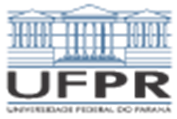                                                    UNIVERSIDADE FEDERAL DO PARANÁ                                         PRÓ-REITORIA DE EXTENSÃO E CULTURA – PROECTERMO DE AUTORIZAÇÃO DE USO DE DIREITOS AUTORAIS, IMAGEM E VOZ Eu,____________________________________________________________, _______________(nacionalidade), portador (a) do RG  nº_________________, CPF nº_____________________, autorizo a Universidade Federal do Paraná a cessão dos direitos  autorais, de imagem e voz, para participar da produção de material audiovisual (teasers para redes sociais, fotos para exposições e um documentário), um produto relacionado à Pró-Reitoria  de Extensão e Cultura (PROEC), de caráter educativo, cultural e histórico, sem finalidade lucrativa.  Por ser a expressão da verdade, dato e assino o presente termo de autorização. Curitiba, ____ de ___________________________ de ____________________________________________________ AssinaturaANEXO 2                         MINISTÉRIO DA EDUCAÇÃO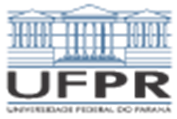                                           UNIVERSIDADE FEDERAL DO PARANÁ                                PRÓ-REITORIA DE EXTENSÃO E CULTURA – PROECTERMO DE AUTORIZAÇÃO DE USO DE DIREITOS AUTORAIS, IMAGEM E VOZ Eu,____________________________________________________________, _______________(nacionalidade), portador (a) do RG  nº_________________, responsável pelo (a) menor - ________________________________________, com_________anos de idade, RG nº_____________________, conforme  documento de identidade que porta de quem sou_______________ (relação de parentesco), autorizo a Universidade Federal do Paraná a cessão dos direitos  autorais, de imagem e voz do (a) menor, para participar da produção de material audiovisual (teasers para redes sociais, fotos para exposições e um documentário), um produto relacionado à Pró-reitoria  de Extensão e Cultura (PROEC), de caráter educativo, cultural e histórico, sem  finalidade lucrativa.  Por ser a expressão da verdade, dato e assino o presente termo de autorização. Curitiba, ____ de ___________________________ de ____________________________________________________ AssinaturaNomeSetor de Lotação Título da atividade extensionistaAdriana OliveiraSetor LitoralConselho da Comunidade na Política de Execução PenalAline HauserSetor de Ciências da Saúde“Avaliação do Diabetes, Dislipidemias, Estado Nutricional e Consumo Alimentar em caráter educativo nas Escolas Estaduais de Curitiba e Região Metropolitana - BIONUT”Amanda SchuntzembergerSetor de Ciências AgráriasCiências Agrárias em ação na Ong Coletivo InclusãoAna SalvadorSetor de Ciências HumanasProjeto Família: abraçando emoções e fortalecendo conexões.Anabelle RetondarioSetor de Ciências da SaúdeRango de Rua: atenção à população em situação de rua por meio do alimentoBeatriz BermudezSetor de Ciências da SaúdeVivências em Síndrome de Down 2Beatriz BermudezSetor de Ciências da SaúdeVivências em Síndrome de Down Carla RuschmannSetor LitoralConhecendo e vivenciando as Artes visuais -nova ediçãoCarlos GarciaSetor de Ciências da SaúdeEscola de farmácia: apoio ao desenvolvimento de produtos à base de farinha de uvaClaudemira LopesSetor LitoralA genética tem cor?Claudete LangSetor de Ciências AgráriasProjeto NITA-Núcleo de Inovação Tecnológica em AgropecuáriaClaudete LangSetor de Ciências AgráriasPROGRAMA DE EXTENSÃO DE CANA-DE-AÇÚCAR E DERIVADOS Claudia AlmeidaSetor de Ciências da SaúdeOFICINA CULINÁRIA: FERRAMENTA EDUCATIVA PARA A PROMOÇÃO DE PRÁTICAS ALIMENTARES SAUDÁVEIS DO GRUPO MATERNO-INFANTILDaniel AranaSetor de Ciências da TerraMap&AçãoDaniela ArchanjoSetor LitoralCultura + PolíticaDenise CararoSetor LitoralTerapias Naturais - um projeto de extensãoDjanira VeronezSetor de Ciências BiológicasO Corpo Desvendado - Terceira EdiçãoEduarda CirinoSetor de Ciências da SaúdeAssistência à saúde da população das Ilhas do Litoral Paranaense para realização de cirurgias ambulatoriais.Ehrick MelzerSetor LitoralLaboratório de Estudos em Ludicidade, Tecnologia e Comunicação (LUTECOM)Estevao SilvaSetor de TecnologiaGEGEOFernanda MirandaSetor de Ciências da SaúdePromoção e Prevenção de doenças crônicas e agudas nas populações das Ilhas do Litoral ParanaenseGiane SpradaSetor de Ciências da SaúdeA Nossa Comida: Cultura, Biodiversidade e Saúde James BaraniukSetor de TecnologiaLUX: Vídeos Educacionais de Experimentos de Luzes para CriançasJames BaraniukSetor de TecnologiaEficiência Energética e Monitoramento de Energia em Prédios PúblicosJoabe SantosSetor de Ciências da SaúdeRede de Atenção Psicossocial: construindo o cuidado em liberdade e possibilidades de inclusão pelo trabalhoJoao NetoSetor de Ciências Sociais AplicadasDesenvolvimento do Litoral do ParanáJose FernandesSetor de Artes, Comunicação e DesignNúcleo de Comunicação e Educação Popular (Fase 4)Jose RosSetor LitoralCicloturismo e Turismo de Base Comunitária - CBTCJuliane MartinsSetor de Educação Profissional e TecnológicaZiiP - Agência Experimental de Comunicação Institucional (2ª edição)Karina HammerschmidtSetor de Ciências da SaúdeSAÚDE-ON OUVIDOR PARDINHOLilian MelloSetor LitoralSaberes e Fazeres do Mar Livia MontenegroSetor de Ciências da SaúdePRESERVAÇÃO E DIFUSÃO DO ESPAÇO DA MEMÓRIA DO CURSO DE ENFERMAGEM DA UNIVERSIDADE FEDERAL DO PARANÁLoriane FrickSetor de EducaçãoConvivência ética: promovendo relações sociais saudáveis entre adolescentes e jovensLucelia BorgesSetor de Ciências BiológicasProjeto EnvelheSendoLuciene LimaCampus Pontal do Paraná/  Centro de Estudos do MarProjeto Escola de Surf Comunitária de Pontal do SulLuiz SilvaSetor LitoralÁGUA NA COMUNIDADEMaiara BordignonCampus ToledoLiga Acadêmica de Geriatria e Gerontologia  Mara ParisotoSetor PalotinaRocket Girls: Meninas nas CiênciasMara ParisotoSetor PalotinaPré-vestibular ComunitárioMara ParisotoSetor PalotinaFORMAÇÃO INICIAL E CONTINUADA DE PROFESSORES E ALUNOS DE ENSINO MÉDIO NOS LABORATÓRIOS DE FÍSICA NA UFPR Marcelo LimaSetor de Ciências AgráriasProjeto Formação Inicial e Continuada em Solos para EducadoresMarcelo MachadoSetor de Ciências ExatasUFPR OPTICA Student ChapterMaria MichalskiPró-Reitoria de Extensão e Cultura - PROECITCP Mariana CoelhoSetor de Ciências Sociais AplicadasMercademia - unindo mercado e academia para definir a estratégia empresarial e apoiar a tomada de decisão nas organizaçõesMarson WarpechowskiSetor de Ciências AgráriasPorco Moura II - Valorização de raças brasileiras em sistemas tradicionaisNte LitoralSetor LitoralYoga no cotidiano: princípios e práticas - Segunda EdiçãoRosecler VendruscoloSetor de Ciências BiológicasSem Fronteiras: atividades corporais para pessoas adultas maduras e idosas - 4ª versãoRozimeiry GasparSetor de Ciências AgráriasENRIQUECIMENTOS DE CRIAÇÕES DE PORCOS CRIOULOS COM FRUTÍFERAS NATIVASRozimeiry GasparSetor de Ciências AgráriasCURSO USO DE MOTOPODA EM SISTEMAS AGROFLORESTAISRozimeiry GasparSetor de Ciências AgráriasCURSO CRIAÇÃO E MENAJO DE ABELHAS NATIVASRozimeiry GasparSetor de Ciências AgráriasSEMEAR CONHECIMENTOS EM CURITIBARozimeiry GasparSetor de Ciências AgráriasSEMEAR CONHECIMENTOS EM CURITIBARozimeiry GasparSetor de Ciências AgráriasDIA DE CAMPO MANEJO ERVA-MATERozimeiry GasparSetor de Ciências AgráriasDIA DE CAMPO AGROFLORESTA URBANARozimeiry GasparSetor de Ciências AgráriasAGROFLORESTA URBANA NO JARDIM INDEPENDÊNCIARozimeiry GasparSetor de Ciências AgráriasCURSO PLANTAS ALIMENTÍCIAS NÃO CONVENCIONAISRozimeiry GasparSetor de Ciências AgráriasDIA DE CAMPO AGROFLORESTA SINRÓPICARozimeiry GasparSetor de Ciências AgráriasCURSO JARDIM PRODUTIVOSteffano PaulaSetor de Ciências BiológicasLIMAR: Liga Acadêmica de Medicina de Áreas Remotas da Universidade Federal do ParanáTaysa SchiocchetSetor de Ciências JurídicasClínica de Direitos Humanos da Universidade Federal do ParanáThiago HansenSetor de Ciências JurídicasVisita guiada ao Prédio Histórico da UFPRVania CarvalhoSetor de Ciências da Saúdeclube da dermatite segunda ediçãoVeronica WerleSetor de EducaçãoCurso - Jogos de tabuleiro na educação Física: relações com as culturas